Civil Service Exam Application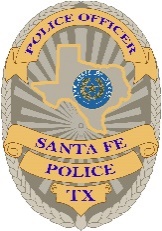 City of Santa Fe Entry LevelPolice Officer_____________________________________________________     ______________________Last Name		First Name		Middle Name	      PID #			_____________________________________________________	   ______________________Mailing Address							   Phone Number_________________     ______________________________         __________________________Date of Birth		Valid TX Driver’s License Number        TCOLE Certification Level_________________________________________________Email AddressQualifications to apply for the Civil Service Exam:*A person must be at least twenty (20) years of age. *A person who is 45 years of age or older may be certified as eligible for a beginning position with the *Department provided they have at least ten (10) consecutive years prior law enforcement service with no more than a two (2) year break in law enforcement. *A person who is 56 years of age of older may not be certified for a beginning position in the classified service of the department. *Must be able to pass medical, psychological, background exam, read/write in English, hold a TX driver’s license. Please answer the following questions:Do you currently hold a high school diploma of GED? (must be grad of have GED)              Yes        NoDo you have college credit hours?							     Yes	      NoHow many hours?								     ___________Are you currently TCOLE certified for a Police Officer position?			     Yes         NoAre you currently enrolled in an accredited Texas Police Academy?                                         Yes 	      NoIf yes, what is the anticipated graduation date?					     ___________Do you currently hold a Police Officer’s position?					     Yes 	       NoDo you have military experience?							     Yes          NoCan you provide a DD214?							     Yes          No	In order to receive 5 military service points added to a score of 70 or above, you must submit prior to testing a PHOTOCOPY OF FORM DD-214, MEMBER 4 which indicated that the individual performed active military service in the Armed Forces of the United States and received an “Honorable” discharge. (Undeleted DD-214 contains sections 23-30). Signature of Applicant: ___________________________________     Date: _____________________Please return to the Civil Service Director, Tiffany Gerhardt, by the 10th day before the exam date for your exam to be ordered. City Hall PO Box 950, 12002 Hwy 6, Santa Fe, Texas 77510, Email: ttaylor@santafetx.gov Fax:409-925-4806 Phone: 409-925-3092. If you would like an email confirming that your application has been received, please email the Civil Service Director at the email address listed above. 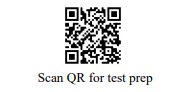 